Vabzdžiai. Insekter  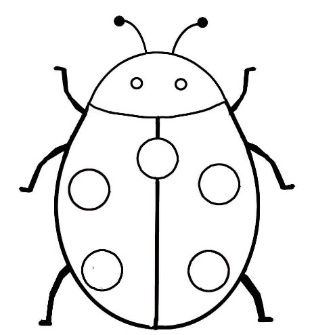 Insekter har seks bein.Vabzdžiai turi šešias kojas. Vabzdžiai. Insekter  Kuriuos iš šių vabzdžių esi mačiusi gamtoje? Hvilke insekter har du sett ute i naturen? 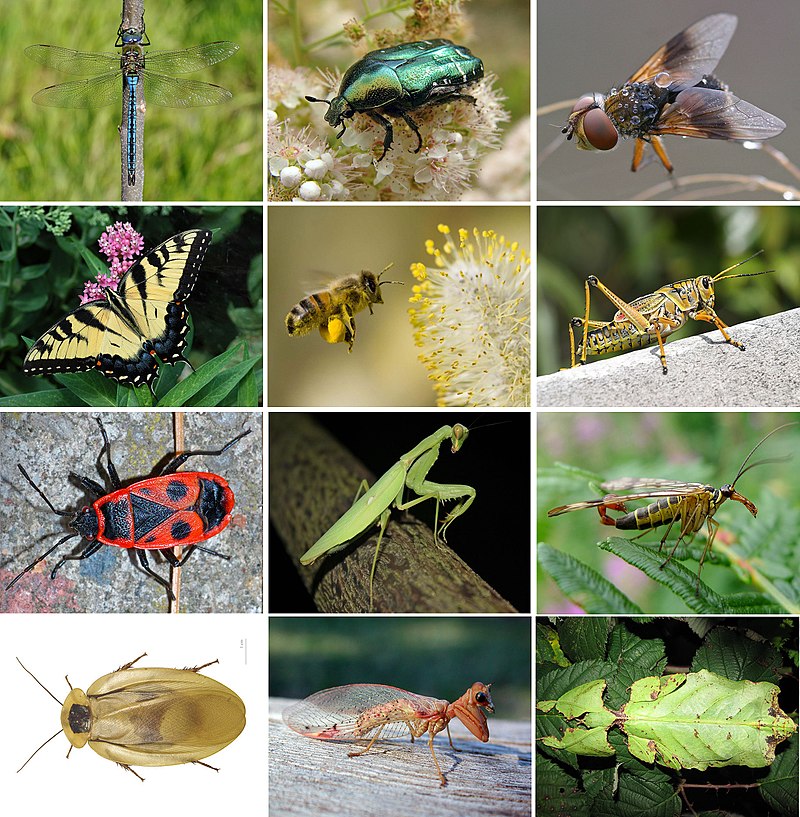 Oppgave 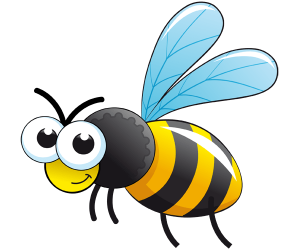 Nupiešk šiam vabzdžiui trūkstamas kojas.Hvor mange bein mangler vepsa? Kan du tegne dem?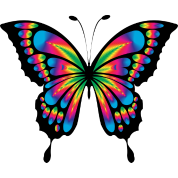 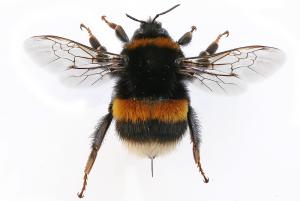 Sommerfugl - drugelisHumle - kamanėKojų skaičius:Kojų skaičius: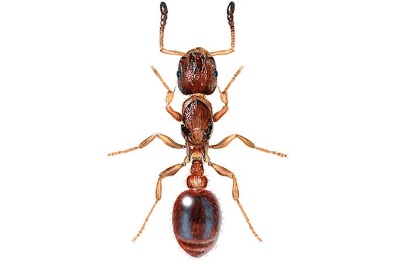 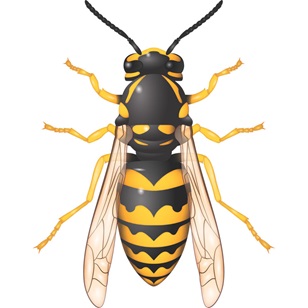 Maur - skruzdėVeps - širšėKojų skaičius:Kojų skaičius: